Kindergarten registration opens January 23, 2023. Click on the link for more information.https://www.rockyview.ab.ca/schools/registration/kindergarten_registrationAlberta Health Services asks that you please review the following information on immunizations for pre-kindergarten and kindergarten aged students: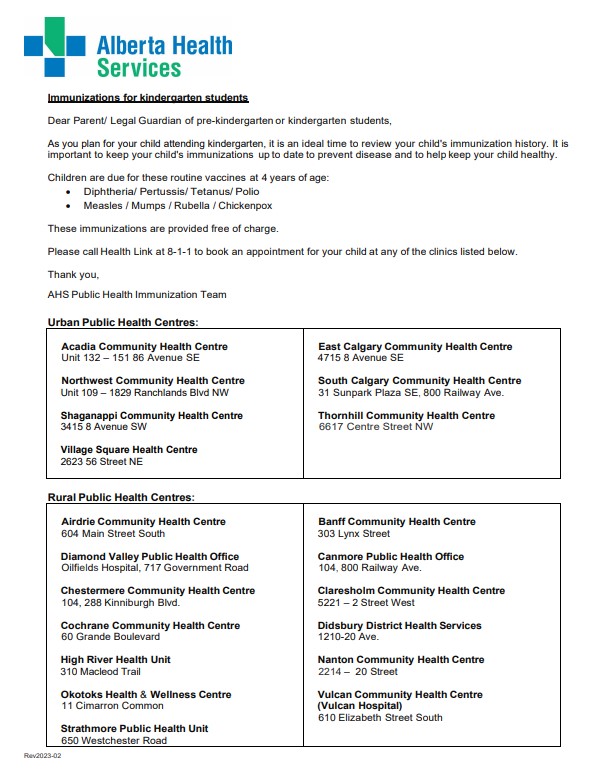 